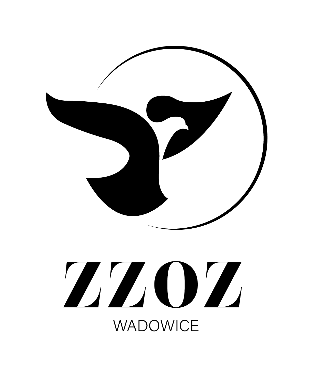            Zespół Zakładów Opieki Zdrowotnej w Wadowicach
                ul. Karmelicka 5, 34-100 Wadowice                  www.zzozwadowice.pl, email: sekretariat@zzozwadowice.plZałącznik nr 3Wykaz osób które będą uczestniczyły w wykonywaniu zamówieniaPrzystępując do zaproszenia do złożenia oferty cenowej 
pn.„ Usługa przeglądu technicznego, diagnostyki, konserwacji systemu sygnalizacji pożaru, dźwiękowego systemu ostrzegawczego i systemu oddymiania klatek schodowych w Pawilonie E oraz systemu sygnalizacji pożaru i systemu oddymiania w Pawilonie D ZZOZ w Wadowicach”przedkładamy wykaz osób, które będą uczestniczyć w wykonywaniu zamówienia, w szczególności odpowiedzialnych za świadczenie usługi, wraz z informacjami na temat ich kwalifikacji zawodowych, doświadczenia i wykształcenia niezbędnych do wykonania zamówienia, a także zakresu wykonywania przez nie czynności oraz informacji o podstawie do dysponowania tymi osobami.Zamawiający wymaga dołączenia do oferty kserokopii imiennych zaświadczeń o posiadanych uprawnieniach, odbytych szkoleniach (dla osób które będą realizować usługę). ............................................... ,		............................................................ ,          (miejscowość, data)	(osoba uprawniona doreprezentowania Wykonawcy) L.p.Imię i nazwiskoZakres wykonywanych czynnościWykształcenieDoświadczenieUprawnienia-jeśli dotyczyPodstawa do dysponowania1.2.3.